Справка об итогах контроля организации учебно-воспитательного процессав МБОУ «Амгино- Олекминская  СОШ»  в 1-й четверти  2020 – 2021учебный годСо 31 по 6 ноября заместителем директора по УР Соловьевой Л.И.. в соответствии с планом УВР был проведен текущий контроль организации учебно-воспитательного процесса в МБОУ «Амгино- Олекминская  СОШ» в 1-й четверти  2020 – 2021 уч.год.Цель:Контроль выполнения всеобуча, посещаемости учебных занятий.Определение уровня образовательной подготовки, динамики результатов учебной деятельности учащихся 2-9 классов.  Выявление неуспевающих учащихся, определение путей преодоления неуспеваемости.Контроль организации работы педколлектива по реализации задач школы.В ходе контроля была проделана следующая работа:1. Анализ результатов учебной деятельности учащихся 2-9 классов.2. Анализ количественного состава учащихся.3. Анализ посещаемости учебных занятий учащимися.4. Анализ организации УВП, в том числе посещенных уроков.Методы контроля:Наблюдение.Беседа.Изучение документации (классные журналы, календарно-тематические и воспитательные планы, дневники учащихся, документация МО, и др.)На начало четверти в школе обучалось 93 учащихся, 1 учащийся прибыл во 2 класс из г.Якутска .В целях выполнения закона о всеобуче классными руководителями были составлены списки учащихся по классам, соц.педагогом школы Непряхиной И.Л. был обновлен банк данных на детей от 0 до 18 лет. Все учащиеся школьного возраста в Олекминском сельском поселении приступили к занятиям, в том числе и в МБОУ «Амгино- Олекминская  СОШ». 	За посещаемостью уроков следили классные руководители, социальный педагог Непряхина И.Л., зам. директора по воспитательной работе Куклина К.В., зам.директора по УР Соловьева Л.И. Проводились рейды по классам, посещения учеников на дому, проверялись дневники учащихся, регулярно велся журнал учёта пропусков учащихся. Поддерживалась постоянная связь с медработниками  ФАПа	В связи со сложной эпидемиологической обстановкой количество учащихся, не посещающих школу по болезни (основные заболевания ОРВИ, ОРЗ), в октябре достигало 14% (21 человек). Все учащиеся с признаками простудных заболеваний направлялись в медпункт и проходили лечение дома.	В течение 1 четверти учащиеся 1класса обучались по безотметочной системе. Учащиеся 10, 11 классов оцениваются по полугодиям.. 	Учащиеся 2-9 классов получили итоговые оценки за 1 четверть. 76 учащихся 34 учащихся 2 – 9 классов окончили четверть на «4» и «5».  Качество знаний  составило  48,9  %. , на 6 ,7 % выше, чем 1 четверть 2019-2020 уч.г.  Не успевают 3 учащихся –  96,1% успеваемость 2 класс  успеваемость- 93,3%  , качество знаний 40%   не успевает Гелетко Никита русский язык, лит.чтение3 класс – успеваемость  – 87,5%,   качество – 50 %4 класс –  успеваемость-100%  , качество знаний 100  %   5 класс – успеваемость-100 %  , качество знаний 61,5%  6 класс – успеваемость-100 %  , качество знаний 54,5 %    7 класс – успеваемость-100 %  , качество знаний57,1% 8 класс – успеваемость-87,5 %  , качество знаний 29 %  9 класс – успеваемость-100 %  , качество знаний 0%  Резерв хорошистов составили 10  учащихся: 1010.-16.10.2020 г. было проведено диагностическое  тестирование по математике и русскому языку , географии , биологии   в 10  классе . Результаты тестирования  в10 классе по  русскому языку  низкие, качество знаний при  0 % успеваемости составило всего 0 %., по биологии, географии 100 % выполнение , 100% качество выполнения , по математике 100 % выполнение 0% качество 1 балла не хватило на 4 В октябре 2020 г. заместителем директора по учебной работе Соловьевой Л.И..  и руководителем МО учителей начальных классов Кургановой Л.В. была проведена проверка техники чтения во 2-4 классах, которая показала, что начальный уровень скорости чтения учащихся 2 – 4 классов низкий, т.к. не достигает 70%, начальный уровень правильности чтения ещё ниже, т.к. 89% учащихся допускают ошибки при чтении.Входной контроль, проводившийся также в сентябре 2020 г., показал, что высокое качество знаний по математике и русскому языку в 4,  7 классах (учителя  Янкова К.Е., низкая успеваемость и качество знаний в  8 и 9 классах по русскому языку (учитель Семенова М.И) и математике в 9 классе (учитель Мамонтова М.В) В 1 четверти были проведены школьные олимпиады по всем предметам, которые помогли выявить наиболее одаренных учащихся: Григорьева Ульяна (5 класс), Кармолина Настя  ( 5 класс)  Мамонтова Диана(6 класс) ,Борисова Софья ( 6 класс) ,  Шараборина Саргылана ( 7 класс) ,Черникова  Ангелина( 7 класс) , Гелетко Богдан ( 8 класс)   Янков Тихон ( 8 класс) , Корнилова Ксения ( 10 класс),  Янков Кирилл (11 класс), Бояркин Максим ( 11 класс) Анализ посещенных уроков показал, что учителя используют активные методы обучения: игровые моменты, проблемные вопросы и ситуации, парные формы работы, например, взаимопроверка на уроках математики (учитель Мамонтова М.В.), развивающие дидактические приёмы, например, такие, как изображение материала с помощью схем, символов, рисунков на уроках географии (учитель Ершова В.В., метод проектов на уроках технологии (учитель Торговкина Р.А.). Также учителя используют информационные технологии, например, на уроках английского  языка (учитель Кузьмина М.Н.), русского языка и литературы  (учителя Янкова О.Ю., Елисеева Г.П.), биологии и химии   (учитель Рехлясова Ю.Ю.). Таким образом, ведется работа по решению одной из задач школы:  «продолжать работу по совершенствованию учебного процесса, используя активные методы обучения, современные информационные технологии» (см. план УВР на 2020– 2021у.г. В течение четверти проводилась подготовка к ЕГЭ в 11 классе и ГИА в 9 классе. Составлен и утвержден на педагогическом совете план подготовки к ЕГЭ и ГИА (протокол №1 от 28.08.2020 г.), сформирована рабочая группа по подготовке к ЕГЭ и ГИА (приказы   от 19.11.2019), проведены беседы с учащимися о выборе предметов для сдачи экзаменов, знакомство с нормативной базой, начато формирование баз данных учащихся 9 и 11 классов. Таким образом, в течение четверти велась работа по реализации другой задачи школы: «продолжать системную работу по подготовке учащихся к ЕГЭ».В октябре 2020г. была проделана работа по реализации задачи школы: «продолжать использование технологии здоровьесбережения на уроках». С этой целью были проведены мониторинг влияния учебной и внеучебной нагрузки на состояние здоровья школьников, мониторинг уровня школьной тревожности учащихся 5 – 9 классов, мониторинг распределения учащихся  по группам здоровья. Результаты мониторинговых исследований показали, что 69% учащихся имеют те или иные отклонения в состоянии здоровья, причем большинство заболеваний учащихся имеют обратимый характер и могут быть излечены при условии обращения учащихся в медицинские учреждения для оказания квалифицированной помощи, а также при правильной организации учебно-воспитательного процесса. 	В целом окончание 1 четверти прошло организованно, учителя-предметники вовремя  выставили четвертные  оценки, классные руководители сообщили итоговые оценки учащимся на классных часах, составили план работы на каникулах, назначили индивидуальные консультации учащимся.	По плану внутришкольного контроля администрацией школы проведены проверки ведения школьной документации: тематические и воспитательные планы, классные журналы,  дневники; работа кружков и секций, проведен классно-обобщающий контроль в 7 классе. 	В течение четверти работали совет профилактики, методические объединения,   методический совет школы. По результатам всех проверок написаны аналитические справки, содержание которых обсуждалось на совещаниях при заместителе директора , методического совета 	Учителя школы принимали участие во всех районных  мероприятиях. Выводы:1. Работа по выполнению Закона о всеобщем среднем образовании в течение 1 четверти велась удовлетворительно.2. Уровень образовательной подготовки учащихся в первой четверти низкий во всех классах, кроме 4 и 5 (  классные руководители  Янкова К.Е, Елисеева Г.П.). Наиболее резкое снижение качества знаний произошло в 8 и 9 классах 3. Уровень успеваемости составил 96,1 %. Не успевают 3 учащихся 4. Работа по реализации задач школы велась удовлетворительно. Рекомендации:1. Всему педагогическому коллективу:- продолжать работу по выполнению Закона о всеобщем среднем образовании, - продолжать работу по реализации задач школы.2. Классным руководителям: - продолжать вести систематический контроль посещаемости уроков учащимися, своевременно делать соответствующие записи в журнале учета пропусков уроков,- поддерживать постоянную связь с родителями и работниками ФАП,3. Учителям – предметникам, работающим в 5-9 классах,:- активизировать работу с учащимися, которые снизили успеваемость в первой четверти, - организовать дополнительные занятия, индивидуальные консультации, в связи эпидемиологической  ситуацией в районе по COVID-19   дистанционно .4. Учителю математики Мамонтовой И.В.: - организовать работу по преодолению неуспеваемости учащимся 8 класса  Одинцовым Д. - заполнить форму справки учителя-предметника по работе с неуспевающим учащимся,- подготовить отчет о проделанной работе к заседанию педагогического совета в декабре 2020г.5. Классным руководителям 2 , 3, 8, 9 классов  Кургановой Л.В., Янковой Л.В.Кузьминой М.Н., Янковой К.В.: - провести беседы с учащимися, родителями, учителями-предметниками, выявить, по каким предметам и по каким причинам произошло снижение качества знаний учащихся,- подготовить отчет о проделанной работе к заседанию педагогического совета в декабре 2019г.6. Руководству школы: - одобрить работу учителя начальных классов   Янковой М.Н. по обучению учащихся в 1 четверти - провести выборочный текущий контроль уровня образовательной подготовки учащихся в декабре 2020 г. в  классах с наиболее низкими результатами входного контроля,- провести заседание педагогического совета по вопросу  снижения качества знаний учащимися, где заслушать отчеты  учителей-предметников, работающих в 5-9 классах, в которых произошло снижение качества знаний, классных руководителей 8 класса  Кузьминой М.Н.  и 9 класса  Янковой К.В..- на заседании педагогического совета определить способы коррекции образовательного процесса с целью повышения качества знаний учащихся.  ПриложениеИтоги успеваемости учащихся МБОУ «Амгино- Олекминская  средняя общеобразовательная школа»за 1 четверть2020 - 2021учебного года Зам. директора по УР_______________ Соловьева Л.И.                                                 24.10.2020г. 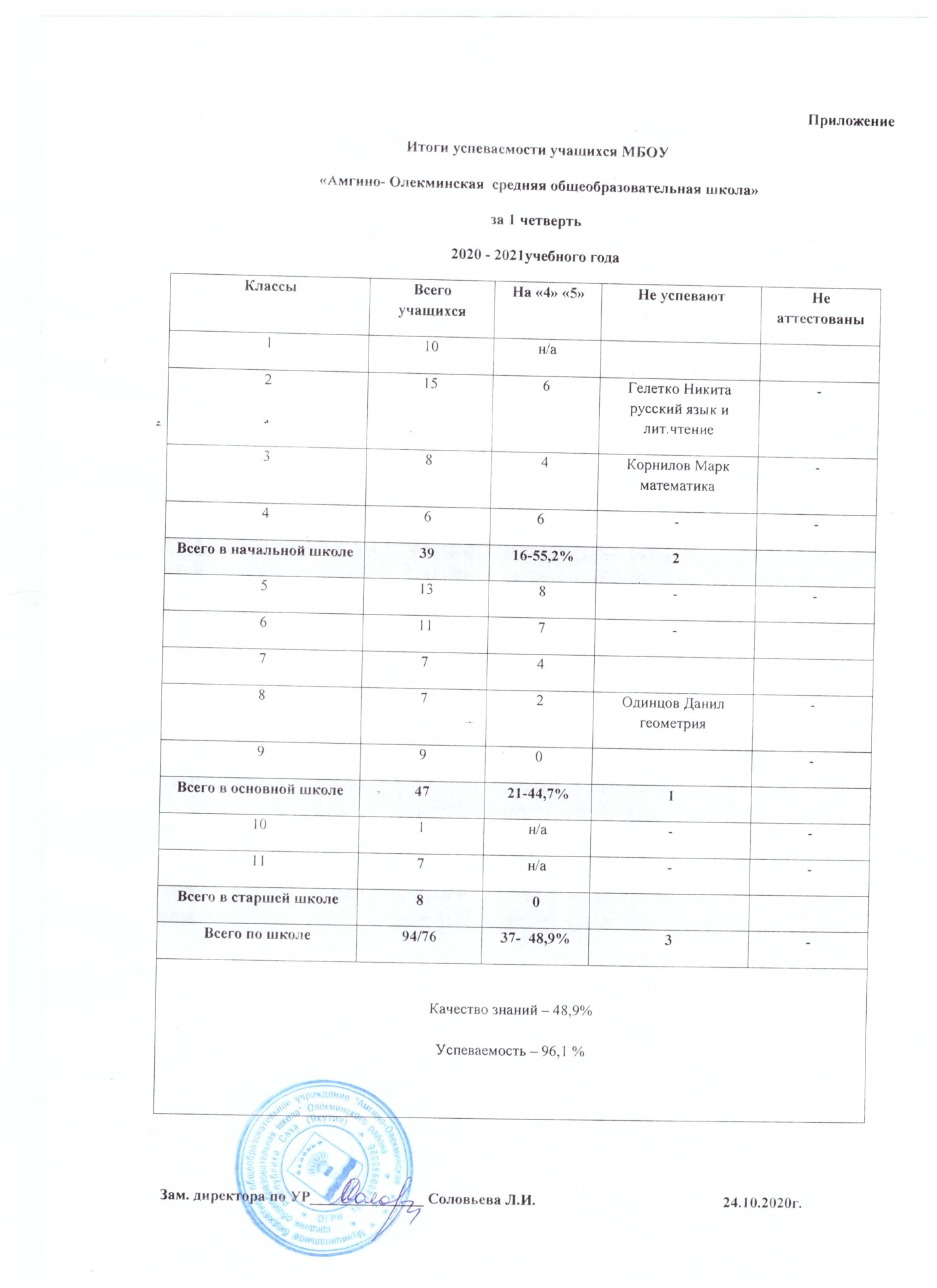 КлассыВсего учащихсяНа «4» «5»Не успеваютНе аттестованы 110н/а2156Гелетко Никита русский язык и лит.чтение-384Корнилов Марк математика-46          6--Всего в начальной школе3916-55,2%25138--6117-774872Одинцов Данил геометрия-990-Всего в основной школе4721-44,7%1101н/а--117н/а--Всего в старшей школе80Всего по школе94/7637-  48,9%3-Качество знаний – 48,9%Успеваемость – 96,1 %Качество знаний – 48,9%Успеваемость – 96,1 %Качество знаний – 48,9%Успеваемость – 96,1 %Качество знаний – 48,9%Успеваемость – 96,1 %Качество знаний – 48,9%Успеваемость – 96,1 %